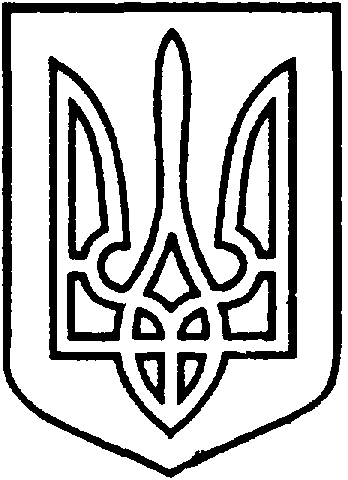 УКРАЇНАВІЙСЬКОВО-ЦИВІЛЬНААДМІНІСТРАЦІЯМІСТАСЄВЄРОДОНЕЦЬКЛУГАНСЬКОЇОБЛАСТІРОЗПОРЯДЖЕННЯКЕРІВНИКА ВІЙСЬКОВО-ЦИВІЛЬНОЇ  АДМІНІСТРАЦІЇЛуганська обл., м. Сєвєродонецьк,бульвар Дружби Народів, 32«29» грудня2020  року                                                        №1289Про зняття з балансового обліку Фондукомунального майна військово-цивільноїадміністрації  нежитлового приміщення загальною площею 163,6 м2, розташованого за адресою:м. Сєвєродонецьк, пр. Космонавтів, будинок 8/57Керуючись Законами України «Про військово-цивільні адміністрації»,  «Про місцеве самоврядування в Україні», Національним положенням (стандартом) бухгалтерського  обліку в державному секторі 121 «Основні засоби», Методичними рекомендаціями з бухгалтерського обліку основних засобів суб’єктів державного сектору, що затверджені наказом Мінфіну України від 23.01.2015 № 11 (зі змінами), враховуючи Договір купівлі-продажу комунального майна – нежитлового приміщення від 26.05.2020, зареєстрований в реєстрі за № 656, та акт приймання-передачі проданого комунального майна від 02.06.2020 № 01/2020,ЗОБОВ’ЯЗУЮ:	ЗНЯТИ з балансового обліку Фонду комунального майна Військово-цивільної адміністрації міста Сєвєродонецьк Луганської області нежитлове приміщення загальною площею 163,6 м2, інвентарний номер 101300093/1, за адресою: м. Сєвєродонецьк, пр. Космонавтів, будинок 8/57, як таке, що відчужене згідно з чинним законодавством України.Дане розпорядження підлягає оприлюдненню.3.Контроль за виконанням цього розпорядження покладаю на                             в.о. заступника керівника Військово-цивільної адміністрації міста Сєвєродонецьк Луганської області МаксимаЧЕРЕВКА.Керівниквійськово-цивільної адміністрації                             Олександр СТРЮК